Регламент работы экспертов  конкурсов «Абилимпикс»Общий план работы:Документы, которые необходимо иметь в распечатанном виде на конкурсной площадке:конкурсное задание по компетенции;техника безопасности и охрана труда на площадке по компетенции.Документы, которые оформляет главный эксперт на конкурсной площадке и передает организаторам конкурса Абилимпикс после завершения соревнований:протокол регистрации участников и экспертов (Приложение 1);протокол ознакомления участников с конкурсной документацией, оборудованием и рабочими местами (Приложение 2);протокол ознакомления экспертов с измененным конкурсным заданием и критериями оценки (Приложение 3);протокол инструктажа работы на оборудовании (Приложение 4);протокол ОТ и ТБ участников и экспертов (Приложение 5);протокол о жеребьевке по распределению конкурсных мест (Приложение 6);согласие с обработкой персональных данных участников и экспертов (Приложение 7);протокол распределения ролей экспертов (Приложение 8);протокол об ознакомлении экспертов с ведомостями оценок (Приложение 9);итоговый протокол заседания жюри (Приложение 10);протокол регистрации несчастных случаев на конкурсной площадке (Приложение 11);протокол регистрации перерывов на конкурсной  площадке (Приложение 12);оценочные листы по компетенции на участников;протокол снятия эксперта (подписывается всеми экспертами) (в произвольной форме) – при необходимости;протокол снятия участника (подписывается всеми экспертами), при этом производится оценка проделанной работы, выставляются баллы (в произвольной форме) – при необходимости;протокол о любом изменении (в произвольной форме) – при необходимости.Решение вопросов (включая решение споров)6.1. При возникновении вопросов, требующих разъяснения, споров, конфликтов и т.п. необходимо сначала попробовать решить вопрос силами экспертов во главе с Главным экспертом.6.2. Если вопрос невозможно решить или резолюцию невозможно принять в рамках компетенции, он передается на рассмотрение в Апелляционную комиссию.Приложение 1 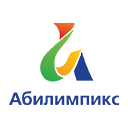 Конкурс по профессиональному мастерству среди инвалидов и лиц с ограниченными возможностями здоровья «Абилимпикс» в _________________наименование субъектаПротокол Регистрации участников/экспертовКомпетенция_________________________________________Дата________________________________________________Главный эксперт______________________Ф.И.О.Приложение 2Конкурс по профессиональному мастерству среди инвалидов и лиц с ограниченными возможностями здоровья «Абилимпикс» в _________________наименование субъектаПротоколознакомления участников с конкурсной документацией, оборудованием и рабочими местамиКомпетенция_________________________________________Дата________________________________________________Мы, нижеподписавшиеся подтверждаем, что нам была предоставлена возможность полноценно ознакомиться с актуальным конкурсным заданием, критериями оценки, регламентом чемпионата, кодексом этики, а также оборудованием и рабочими местами на конкурсной площадке, протестировать оборудование в течение необходимого для ознакомления времени (не менее 2 часов), получены и изучены инструкции по использованию инструментом, расходными материалами. Конкурсную документацию внимательно изучил, вопросов не имею, умение пользоваться оборудованием и расходными материалами подтверждаю. Главный эксперт______________________Ф.И.О.Приложение 3Конкурс по профессиональному мастерству среди инвалидов и лиц с ограниченными возможностями здоровья «Абилимпикс» в _________________наименование субъектаПротокол ознакомления экспертов с актуализированным конкурсным заданием и критериями оценки (после внесения 30% изменений) Компетенция_________________________________________Дата________________________________________________Мы, нижеподписавшиеся подтверждаем, что нам была предоставлена возможность участвовать во внесении 30% изменений в Конкурсное задание (в соответствие с Регламентом чемпионата), полноценно ознакомиться с Регламентом чемпионата, актуализированным Конкурсным заданием и Критериями оценки. Главный эксперт______________________Ф.И.О.Приложение 4Конкурс по профессиональному мастерству среди инвалидов и лиц с ограниченными возможностями здоровья «Абилимпикс» в _________________наименование субъектаПротокол инструктажа по работе на оборудованиипо компетенции _______________________________________________________Дата  проведения «___»_______________2017г.             Мы, нижеподписавшиеся, подтверждаем, что нами были  получены и изучены инструкции по использованию оборудования и расходных материалов. Документацию внимательно изучили, вопросов не имеем, умение пользоваться оборудованием и расходными материалами подтверждаем. Главный эксперт______________________Ф.И.О.Приложение 5Конкурс по профессиональному мастерству среди инвалидов и лиц с ограниченными возможностями здоровья «Абилимпикс» в _________________наименование субъектаПротокол инструктажа участников/ экспертов по охране труда и технике безопасности на рабочем местеКомпетенция_________________________________________Дата________________________________________________Главный эксперт______________________Ф.И.О.Приложение 6Конкурс по профессиональному мастерству среди инвалидов и лиц с ограниченными возможностями здоровья «Абилимпикс» в _________________наименование субъектаПротокол о жеребьевке по распределению конкурсных мест Компетенция_________________________________________Дата________________________________________________Мы, нижеподписавшиеся подтверждаем, что жеребьевка была проведена справедливо и честно. Претензий не имеем. Главный эксперт______________________Ф.И.О.Приложение 7СОГЛАСИЕна обработку персональных данных	Я (далее – Субъект), _____________________________________________________,						(фамилия, имя, отчество)документ удостоверяющий личность ________________ № ________________________________,				           		(вид документа)выдан_______________________________________________________________________________,						(кем, когда)зарегистрированный(ая) по адресу: ______________________________________________,даю свое согласие Нациоанльному центру развития конкурсов профессионального мастерства «Абилимпикс», ФГБУ ВО «Российскому государственному социальному университету»,зарегистрированному по адресу: 129226, г. Москва, ул. Вильгельма Пика, д. 4, стр. 1, на обработку своих персональных данных, на следующих условиях:	1. Оператор осуществляет обработку персональных данных Субъекта исключительно в целях организации и проведения Финала Национального чемпионата конкурсов профессионального мастерства для людей с инвалидностью «Абилимпикс» в 2017 году.	2. Перечень персональных данных, передаваемых Оператору на обработку:Фамилия, имя, отчество;Дата рождения;Паспортные данные;Контактные данные (телефон сотовый, электронная почта);Прочие (учебное заведение, место работы, должность, ученая степень, ученое звание).3. Субъект дает согласие на обработку Оператором своих персональных данных, то есть совершение, в том числе, следующих действий: обработку (включая сбор, систематизацию, накопление, хранение, уточнение (обновление, изменение), использование, обезличивание, блокирование, уничтожение персональных данных), при этом обще описание вышеуказанных способов обработки данных приведено в Федеральном законе от 27.07.2006 № 152-ФЗ, а также на передачу такой информации третьим лицам, в случаях, установленных нормативными документами вышестоящих органов и законодательством.4. Настоящее согласие действует бессрочно.5. настоящее согласие может быть отозвано Субъектом в любой момент по соглашению сторон. В случае неправомерного использования предоставленных данных соглашение отзывается письменным заявлением субъекта персональных данных.6. Субъект по письменному запросу имеет право на получение информации, касающейся обработки его персональных данных (в соответствии с п.4 ст.14 Федерального закона от 27.06.2006 № 152-ФЗ).«__» ______________20  г.	__________________	_____________________________						Подпись				ФИО	Подтверждаю, что ознакомлен(а) с положениями федерального закона от 27.07.2006 № 152-ФЗ «О персональных данных», права и обязанности в области защиты персональных данных мне разъяснены.«__» ____________20  г.		_________________	_________________________Приложение 8Конкурс по профессиональному мастерству среди инвалидов и лиц с ограниченными возможностями здоровья «Абилимпикс» в _________________наименование субъектаПротокол распределения ролей экспертовКомпетенция_________________________________________Дата________________________________________________Мы, нижеподписавшиеся ознакомлены с данным протоколом, подтверждаем свою компетентность для выполнения закрепленных за нами функций и подтверждаем свое согласие на их выполнение. Главный эксперт______________________Ф.И.О.Конкурс по профессиональному мастерству среди инвалидов и лиц с ограниченными возможностями здоровья «Абилимпикс» в _________________наименование субъектаПротокол распределения ролей экспертов при судействеКомпетенция_________________________________________Дата________________________________________________Мы, нижеподписавшиеся ознакомлены с данным протоколом, подтверждаем свою компетентность для выполнения закрепленных за нами функций и подтверждаем свое согласие на их выполнение. Главный эксперт______________________Ф.И.О.Приложение 9Конкурс по профессиональному мастерству среди инвалидов и лиц с ограниченными возможностями здоровья «Абилимпикс» в _________________наименование субъектаПротокол Ознакомления экспертов с ведомостями оценокКомпетенция_________________________________________Дата________________________________________________Время_______________________________________________Мы нижеподписавшиеся Эксперты внимательно изучили Ведомости оценки, прочитали каждый̆ аспект и пояснения к нему (при наличии) и подтверждаем, что все аспекты сформулированы корректно, однозначно, соответствуют терминологии, принятой в данной компетенции и могут быть использованы для оценки представленного Конкурсного задания. Главный эксперт______________________Ф.И.О.Приложение 10Конкурс по профессиональному мастерству среди инвалидов и лиц с ограниченными возможностями здоровья «Абилимпикс» в _________________наименование субъектаИТОГОВЫЙ ПРОТОКОЛзаседания жюри «___» _____________2017 г.по компетенции _____________________________Присутствовали:Главный эксперт   __________________________________ Эксперты: _______________________________________________________________________________________________________________________________________________________________________________________________________________________________________1. В соревнованиях приняли участие _____ человек: 2. По результатам подсчета баллов, выставленных членами Жюри, призовые места присуждаются: а также не призовые номинации: __________________________________________________________________________________________________________________________________________________________________________________________Главный эксперт __________________________ Ф.И.О.Эксперты________________________________Ф.И.О.________________________________Ф.И.О.________________________________Ф.И.О.________________________________Ф.И.О.Приложение 11Конкурс по профессиональному мастерству среди инвалидов и лиц с ограниченными возможностями здоровья «Абилимпикс» в _________________наименование субъектаПротокол регистрации несчастных случаев на конкурсной площадкеКомпетенция________________________Дата_______________________________Время______________________________1. Сведения о пострадавшем:фамилия, имя, отчество__________________________________________________  пол (мужской, женский) _________________________________________________ дата рождения _________________________________________________________ 2. Сведения о проведении инструктажей:Ф.И.О. проводившего инструктаж__________________________________________3. Краткая характеристика места (объекта), где произошел несчастный случай:___________________________________________________________________________(краткое описание места происшествия с указанием опасных и (или) вредных производственных___________________________________________________________________________факторов)Оборудование, использование которого привело к несчастному случаю  ___________________________________________________________________________(наименование, тип, марка, год выпуска, организация-изготовитель)	*3. Обстоятельства несчастного случая___________________________________________________________________________(краткое изложение обстоятельств, предшествовавших несчастному случаю, описание событий___________________________________________________________________________и действий пострадавшего и других лиц, связанных с несчастным случаем, и другие сведения)3.1. Вид происшествия ________________________________________________________ 3.2. Характер полученных повреждений и орган, подвергшийся повреждению:___________________________________________________________________________3.3. Очевидцы несчастного случая  ____________________________________________________________________________(фамилия, инициалы, постоянное место жительства, домашний телефон)4. Причины несчастного случая  ___________________________________________________________________________________________(указать основную и сопутствующие причины несчастного случая со ссылками на нарушенные____________________________________________________________________________требования законодательных и иных нормативных правовых актов, локальных нормативных актов)5. Лица, допустившие нарушение требований охраны труда:____________________________________________________________________________(фамилии, инициалы)6. Организация, которая направила данного участника;_____________________________________________________________________________(наименование, адрес)Главный эксперт __________________________ Ф.И.О.Эксперты________________________________Ф.И.О.________________________________Ф.И.О.________________________________Ф.И.О.________________________________Ф.И.О.Приложение 12Конкурс по профессиональному мастерству среди инвалидов и лиц с ограниченными возможностями здоровья «Абилимпикс» в _________________наименование субъектаПротокол регистрации перерывов на конкурсной  площадкеКомпетенция_________________________________________Главный эксперт __________________________ Ф.И.О.ПериодВид работОтветственныйДокументЗа день до соревнованийПрием площадки соревнований, проверка работоспособности оборудованияГлавный эксперт, технический экспертАкт приема площадки, подписанный ответственным за конкурс и техническим экспертомЗа день до соревнованийВнесение 30% изменений в конкурсное заданиеГлавный эксперт, экспертыПротокол о внесении 30% изменений в конкурсное заданиеДень соревнований Протоколы на площадке в соответствии с пунктом 3 регламентаГлавный эксперт, экспертыПротоколыДень соревнованийИтоговый протокол в личном кабинете главного эксперта на сайтеГлавный экспертИтоговый протоколСледующий день после соревнованийОтчет о работе главного экспертаГлавный экспертОтчет№ п\пФ.И. О Участника /экспертаДата рожденияПодпись№ФИО участниковКомментарии и недопонимание по полученной информации (если есть)Подпись123456789101112№ФИО экспертовКомментарии и недопонимание по полученной информации (если есть)Подпись123456789101112№ФИО участниковКомментарии и недопонимание по полученной информации и инструктажу (если есть)Подпись123456789101112№п/пФ.И.О.участникаГод рожденияФ.И.О.инструктирующегоПодпись инструкти-рующегоПодпись инструкти-руемого№ФИО участника/овКомментарии и вопросы по проведенной жеребьевке (если есть)Подпись123456789101112Эксперты на площадке (ФИО)Зона ответственностиФункционалПодписьЗаместитель главного экспертаотвечает за всю работу площадки в отсутствии главного эксперта, помогает ему в подготовке документации и работе на площадкеТехнический экспертотвечает за состояние и готовность площадки Чемпионата, оборудования площадки, материалов для выполнения КЗ, оказывает помощь главному эксперту на площадкеЭксперт по ТБ и ОТпроводит обучение участников, собирает протоколы и проверяет подписи, отслеживает соответствие работы экспертов и участников требованиям ИТБ и ОТ.  При нарушении правил может инициировать возможность удаления участника либо эксперта с площадкиЭксперт временизанимается контролем времени, объявляет о начале и завершении работы, следит за временем выполнения задания, делает записи учета времени на стенде, организует доступность информации по оставшемуся времени до конца выполнения конкурсного задания / модуля  Эксперт по развитию компетенцииотвечает за фото-видеоъемку и размещает видео-фото материалы в социальных сетях и на форуме, следит за своевременностью проведения мастер-классов, формирует банк предложений по организации следующих Региональных чемпионатов «Абилимпикс», общается с прессойЭксперты на площадке (ФИО)Зона ответственностиМодуль 1Модуль 1Модуль 2Модуль 2Модуль NМодуль NПодписьЭксперты на площадке (ФИО)Зона ответственностиОбъективные критерииСубъективныеОбъективные критерииСубъективныеОбъективные критерииСубъективныеСудействоСудействоСудействоСудействоСудейство№ п\пФ.И.О. экспертаПодпись№ участникаФ.И.О. участникаКол-во баллов*МестоФИО  участникаКол-во балловI местоII местоIII место № участникаФИОДатаВремя перерываПодпись эксперта, ответственного за хронометраж